国内互联网接入服务产品报价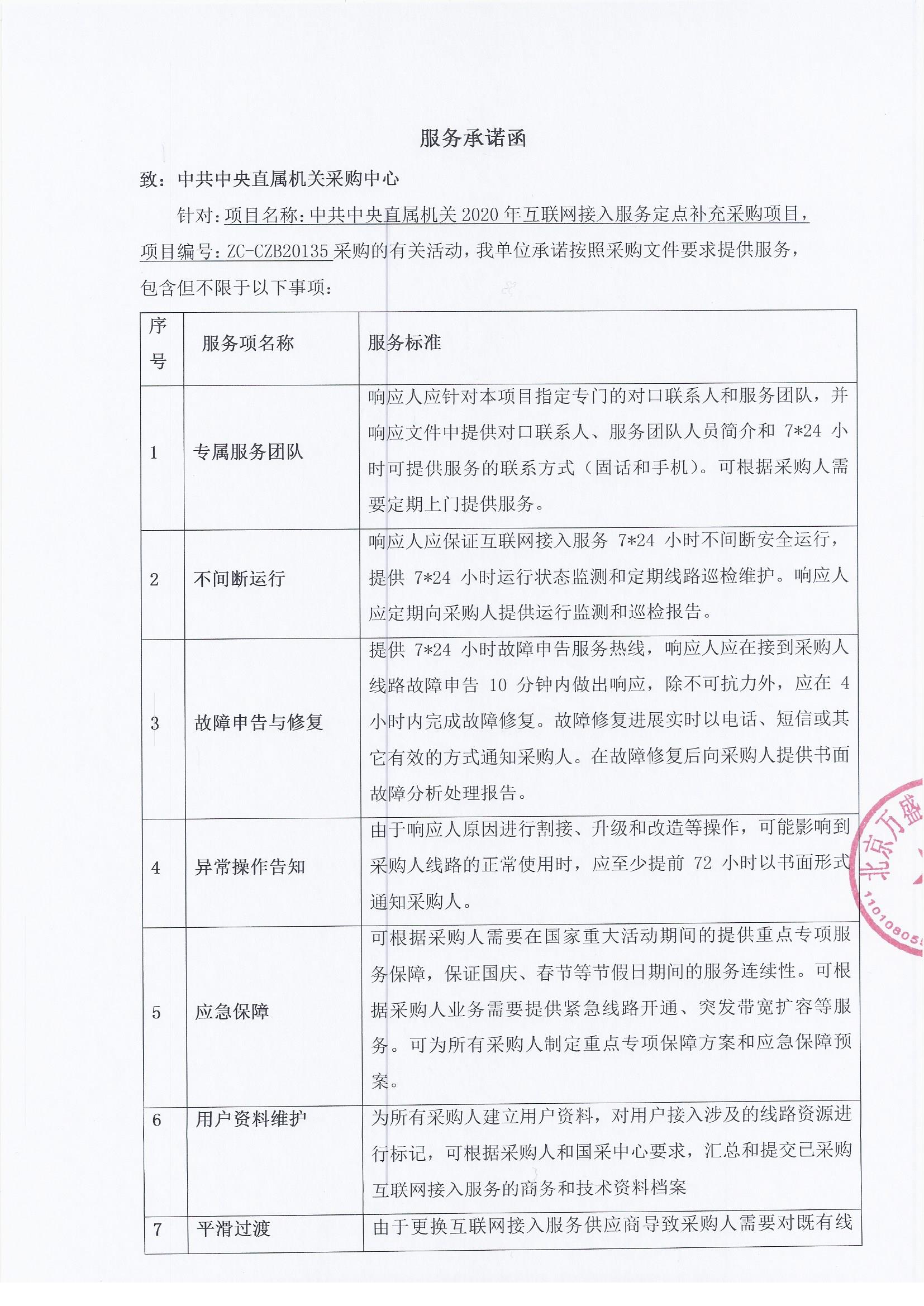 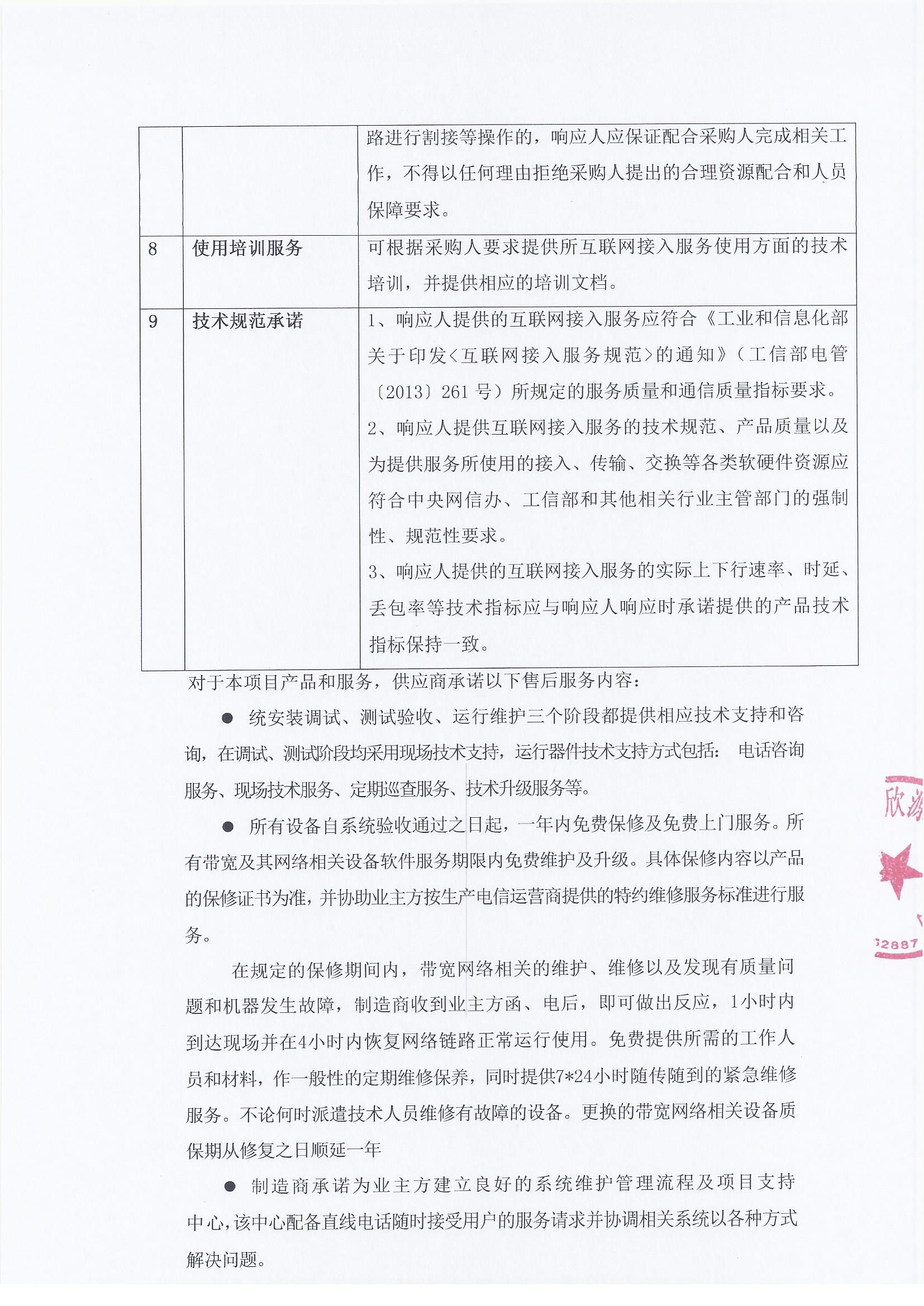 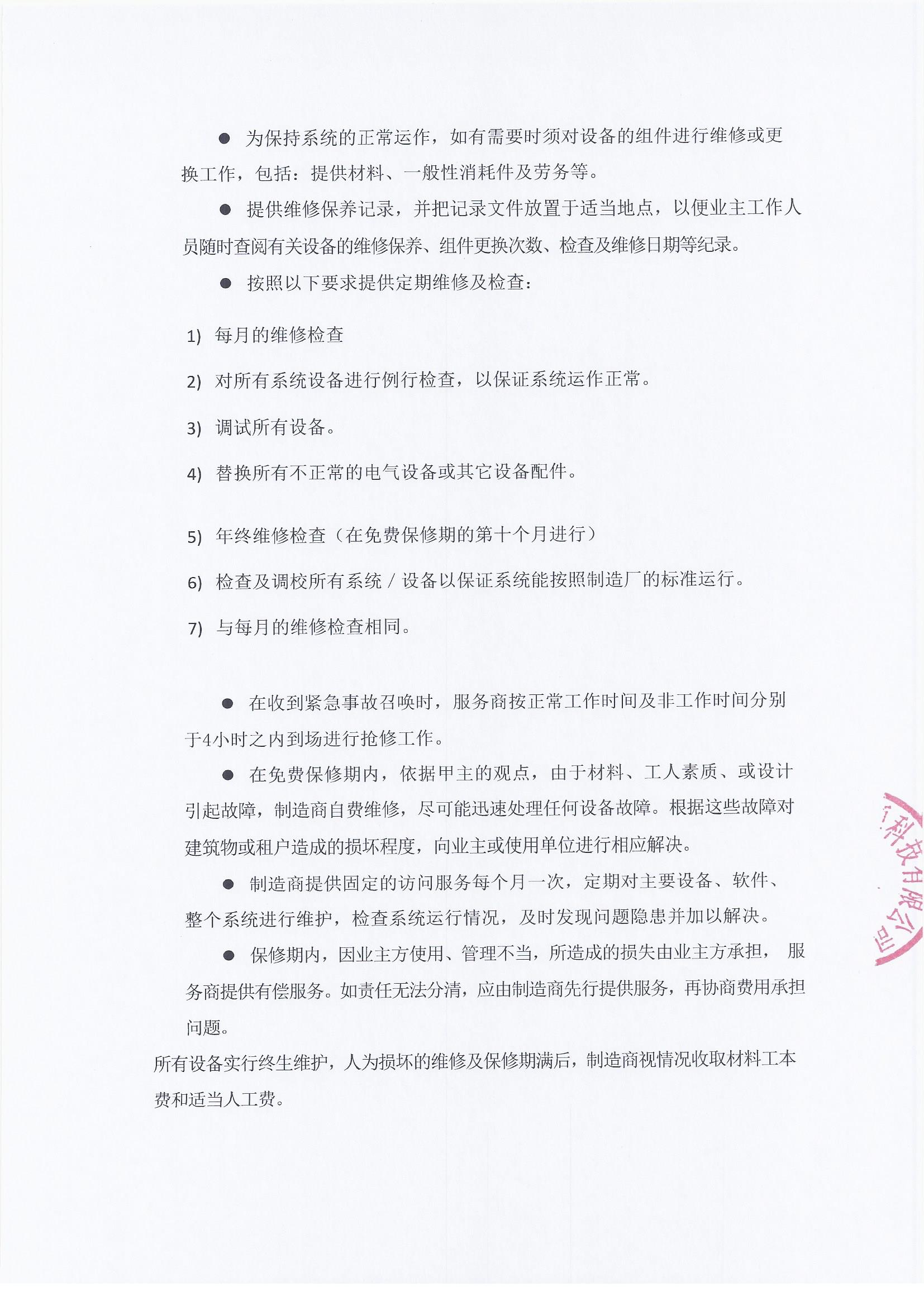 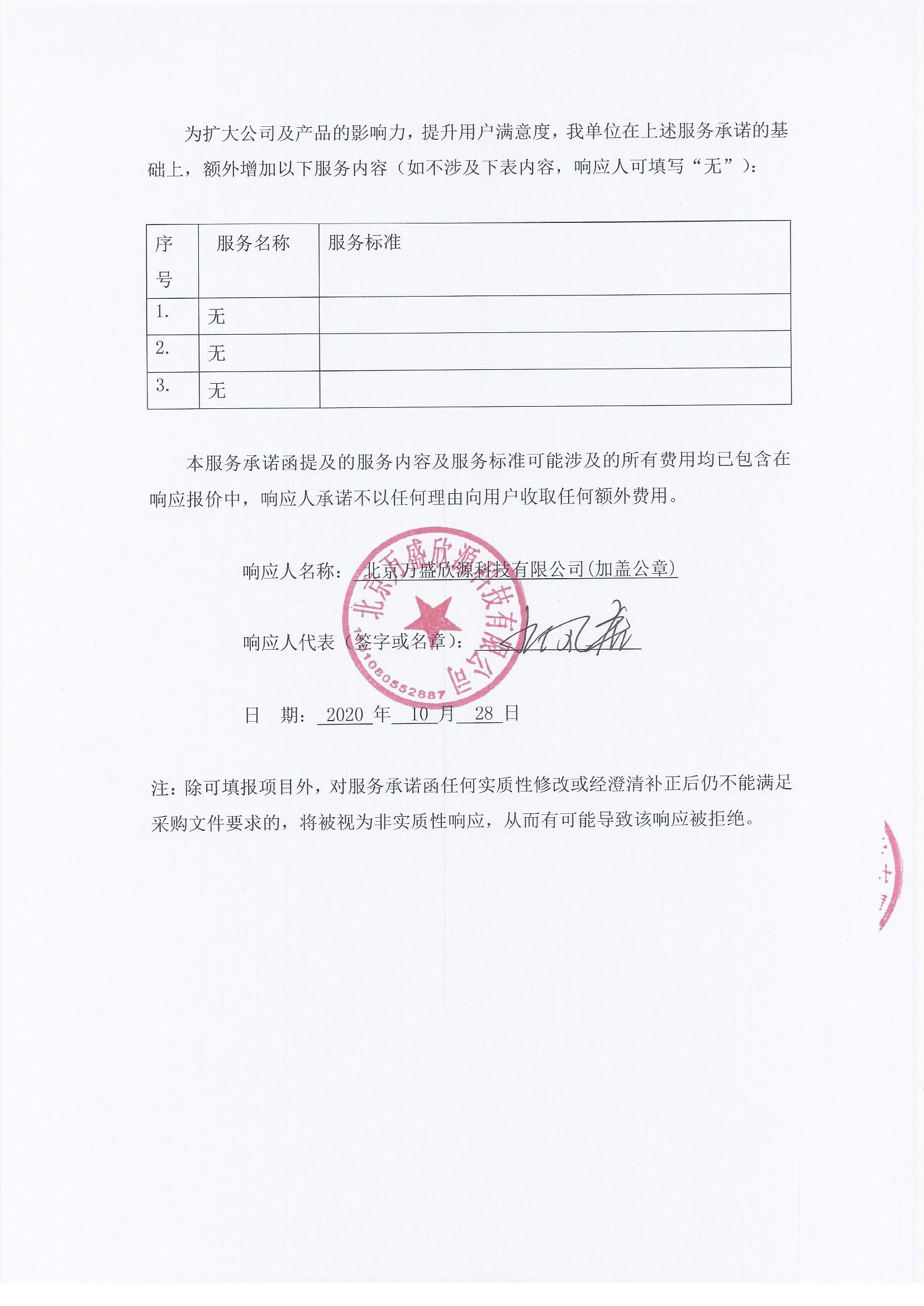 带宽最低可提供公网固定IP址数量（个）目前执行合同价(元/年)折扣率折扣后价格(元/年)备注（接入方式）10M82000050%10000SDH/LAN/PON/PTN/MSTP20M83000050%15000SDH/LAN/PON/PTN/MSTP50M89000050%45000SDH/LAN/PON/PTN/MSTP100M1626200050%131000SDH/LAN/PON/PTN/MSTP120M1631000050%155000SDH/LAN/PON/PTN/MSTP150M3238000050%190000SDH/LAN/PON/PTN/MSTP200M3240000050%200000SDH/LAN/PON/PTN/MSTP300M3273800050%432800SDH/LAN/PON/PTN/MSTP400M6490000050%450000SDH/LAN/PON/PTN/MSTP500M64110000050%550000SDH/LAN/PON/PTN/MSTP700M64130000050%650000SDH/LAN/PON/PTN/MSTP1G128180000050%900000SDH/LAN/PON/PTN/MSTP1.2G128190000050%950000SDH/LAN/PON/PTN/MSTP1.5G128200000050%1000000SDH/LAN/PON/PTN/MSTP2G128210000050%1050000SDH/LAN/PON/PTN/MSTP3G128398400050%1992000SDH/LAN/PON/PTN/MSTP4G128398500050%1992500SDH/LAN/PON/PTN/MSTP5G256399600050%1998000SDH/LAN/PON/PTN/MSTP6G256399700050%1998500SDH/LAN/PON/PTN/MSTP7G256399800050%1999000SDH/LAN/PON/PTN/MSTP8G256399900050%1999500SDH/LAN/PON/PTN/MSTP9G256399950050%1999750SDH/LAN/PON/PTN/MSTP10G256399980050%1999900SDH/LAN/PON/PTN/MSTP